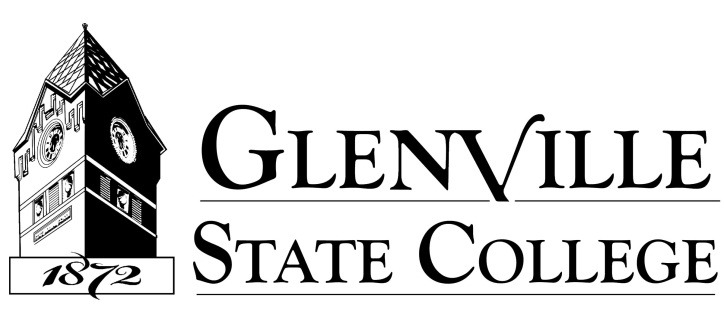 Assessment Report[major or minor] Department of (Insert)2015-2016200 High Street, Glenville, West Virginia  26351Telephone:  304.462.6345Fax:  304.462.4049http://www.glenville.eduTABLE OF CONTENTSACTIONS TAKEN ON PREVIOUS CYCLE ACTION PLAN	3MISSION STATEMENT	4VISION STATEMENT	5LEARNING OUTCOMES	6MATRIX OF LEARNING OUTCOMES AND COURSES	7ASSESSMENT PLAN	8ASSESSMENTS OF LEARNING OUTCOMES	9ASSESSMENT FINDINGS	10ACTION PLAN	11APPENDIX I: ASSIGNMENTS AND ASSESSMENTS	12APPENDIX II: COLLECTED DATA	13ACTIONS TAKEN ON PREVIOUS CYCLE ACTION PLAN(Summarize previous cycle action plan and insert comments here)MISSION STATEMENT(Clearly worded and concise)VISION STATEMENT(Future Goals)LEARNING OUTCOMES(Outcomes must be measurable.)Students will:(and so on)MATRIX OF LEARNING OUTCOMES AND COURSESIdentify which courses address which learning outcomes by placing an “X” in the appropriate cell.  ASSESSMENT PLANThis section should be a narrative of how learning outcomes are assessed.  While the use of indirect measures is appropriate, the bulk of the data set must come through direct measurement of student learning.  Learning outcome specific assignments must be used in each course to extract the data needed for the authentic determination of student learning.  Course grades do not meet this standard, but grades on specific assignments may if carefully designed.Briefly describe each assessment and when it is administered (i.e., end of course X), referring to and including the assignment itself and the rubric used for the assessment in Appendix I.Include rationales for how each course/assessment meets the learning outcome.Include, if applicable, plans for future assessments/refinements of assessments.List in the table below the specific assignments and assessments.ASSESSMENTS OF LEARNING OUTCOMESIdentify which courses address each Learning Objective, the assignment(s), and the Assessment(s). Indicate level of learning.  Adjust the table as necessary to include courses, assignments, and assessments for each objective.(and so on)ASSESSMENT FINDINGSInclude a narrative summary of the data findings.  Specific data should be included in Appendix II. ACTION PLANList the action steps the department will take to improve the program and assessments.(and so on)APPENDIX I: ASSIGNMENTS AND ASSESSMENTSProvide assignments assessed and assessments used.  These should match the items listed in the table on page 9.  APPENDIX II: COLLECTED DATAProvide the data collected for this report.Learning OutcomesCoursesCoursesCoursesCoursesCoursesCoursesCoursesCoursesCoursesCoursesCoursesCoursesCoursesLearning OutcomesLearning OutcomesWhere/how AssessedLevel of LearningI = IntroductoryII = IntermediateIII = AdvancedLevel of LearningI = IntroductoryII = IntermediateIII = AdvancedLevel of LearningI = IntroductoryII = IntermediateIII = AdvancedLearning OutcomesWhere/how AssessedIIIIIICourse: Assignment: Assessment:Course: Assignment: Assessment:Course: Assignment: Assessment:Course: Assignment: Assessment:Course: Assignment: Assessment:Course: Assignment: Assessment:Course: Assignment: Assessment:Course: Assignment: Assessment:Course: Assignment: Assessment:Course: Assignment: Assessment: